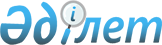 Об утверждении основных условий кредитования областных бюджетов на предоставление микрокредитов сельскому населению для масштабирования проекта по повышению доходов сельского населения на 2023 годПостановление Правительства Республики Казахстан от 17 февраля 2023 года № 136.
      В соответствии с пунктом 2 статьи 180 Бюджетного кодекса Республики Казахстан, Законом Республики Казахстан "О республиканском бюджете на 2023 - 2025 годы" и постановлением Правительства Республики Казахстан от 6 декабря 2022 года № 987 "О реализации Закона Республики Казахстан "О республиканском бюджете на 2023 – 2025 годы" Правительство Республики Казахстан ПОСТАНОВЛЯЕТ:
      1. Утвердить прилагаемые основные условия кредитования областных бюджетов на предоставление микрокредитов сельскому населению для масштабирования проекта по повышению доходов сельского населения на 2023 год.
      2. Местным исполнительным органам областей в течение десяти календарных дней после принятия соответствующими маслихатами решений, предусматривающих в областных бюджетах на 2023 год соответствующие поступления, представить указанные решения маслихатов в Министерство финансов Республики Казахстан.
      3. Министерствам сельского хозяйства и финансов Республики Казахстан в установленном законодательством порядке обеспечить:
      1) заключение кредитных договоров с местными исполнительными органами областей;
      2) контроль за целевым использованием и своевременным возвратом бюджетных кредитов в республиканский бюджет.
      4. Местным исполнительным органам ежемесячно, в срок до 20 числа месяца, следующего за отчетным, представлять в Министерство сельского хозяйства Республики Казахстан отчет по показателям результатов выданных микрокредитов.
      5. Министерству сельского хозяйства Республики Казахстан обеспечить мониторинг освоения бюджетных средств, выделенных для кредитования областных бюджетов на предоставление микрокредитов сельскому населению для масштабирования проекта по повышению доходов сельского населения на 2023 год.
      6. Контроль за исполнением настоящего постановления возложить на Министерство сельского хозяйства Республики Казахстан.
      7. Настоящее постановление вводится в действие со дня его подписания. Основные условия кредитования областных бюджетов на предоставление микрокредитов сельскому населению для масштабирования проекта по повышению доходов сельского населения на 2023 год
      Для предоставления кредитов местным исполнительным органам областей (далее – заемщики) устанавливаются следующие основные условия:
      1) кредиты в сумме 52396965000 (пятьдесят два миллиарда триста девяносто шесть миллионов девятьсот шестьдесят пять тысяч) тенге, предусмотренные постановлением Правительства Республики Казахстан от 6 декабря 2022 года № 987 "О реализации Закона Республики Казахстан "О республиканском бюджете на 2023 – 2025 годы", предоставляются заемщикам сроком на 10 (десять) лет по ставке вознаграждения 0,01 % (ноль целых одна сотая) для кредитования областных бюджетов на предоставление микрокредитов сельскому населению для масштабирования проекта по повышению доходов сельского населения на 2023 год;
      2) период освоения бюджетного кредита составляет 6 (шесть) месяцев и исчисляется с момента перечисления средств бюджетного кредита со счета кредитора;
      3) дата начала выплаты основного долга согласно графику погашения, прилагаемому к заключенным кредитным договорам. 
					© 2012. РГП на ПХВ «Институт законодательства и правовой информации Республики Казахстан» Министерства юстиции Республики Казахстан
				
      Премьер-МинистрРеспублики Казахстан

А. Смаилов
Утверждены
постановлением Правительства
Республики Казахстан
от 17 февраля 2023 года № 136